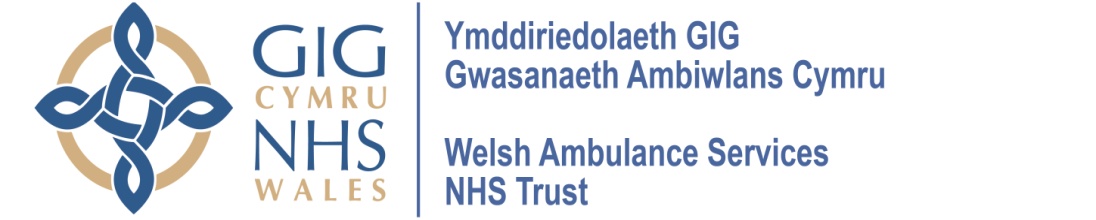 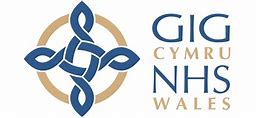 INITIAL CONSULTATION – FREQUENT USERS OF HEALTH CARE PROVISIONI give permission that allows for the information recorded on this form to be stored and used for the purposes of providing services to me and my family and for the monitoring the impact of the Frequent Attender Service. I understand that the information will be shared with agencies that are able to provide support, in order to ensure that the appropriate support is accessedI give/do not give permission (delete as applicable) for my information to be anonymised and used for the purposes of producing case studies to promote the work of servicesPRINT NAME…………………………………………………………………………………….  SIGNATURE………………………………………………………………………………………WELL BEING SCALE – TO BE COMPLETED AT INITIAL ASSESSMENT & PRE DISCHARGE FROM FREQUENT ATTENDER SERVICEQ1 – Patients rating of psychological health status (anxiety, depression, emotions, feelings)Q2 – Patient’s rating of physical health status (extent of physical symptoms and bothered by illness)Q3 – Patient’s rating of overall quality of life (e.g. able to enjoy life, get on well with family/friends)Q4 – Patient’s rating of current accommodation issues (tenancy concerns, neighbour relationships, eviction issues)Contact DetailsName:Address:Post Code:DOB:Tel:Number of Contacts withWAST:Emergency Unit:Out of Hours GP Service:Over what period of time:Appointment DateIn attendance:Reasons for ContactsPresenting ComplaintsPatients perception of triggersMotivation for contactsIntended primary/secondary gainDoes patient feel their routine healthcare providers adequately meet their needs? Patients perception of desired changes/improvements to care provisionPhysical WellbeingDiagnosisMedicationAlcohol – current/historicalSmoking  - current/historicalDrugs  - current/historicalSpiritual WellbeingReligion/Faith/SpiritualityDo they attend/wish to attend a faith based group – church, chapel, temple, synagogue, mosque etcMental WellbeingStressEsteemConfidenceConcernsRisk IssuesTrigger FactorsSocial SituationSupport/significant othersHousing – rented, private, council etcDependentsCarersPets in houseHobbies/InterestsFinancial ConsiderationsEmploymentEducationDebtFood povertyChild care considerationsIndividual’s priority goal – what matters most?Planned action toward realising that goal from current realityOptions support/referral requiredWhat does the patient consider to be barriers to this?Additional Information – add any safeguarding concerns (document relevant referrals), cultural considerations, risk factors for future care provision with external agenciesPOOR01234567891011121314151617181920GOODPOOR01234567891011121314151617181920GOODPOOR01234567891011121314151617181920GOODPOOR01234567891011121314151617181920GOOD